Приложение №6Бланк итогового собеседования 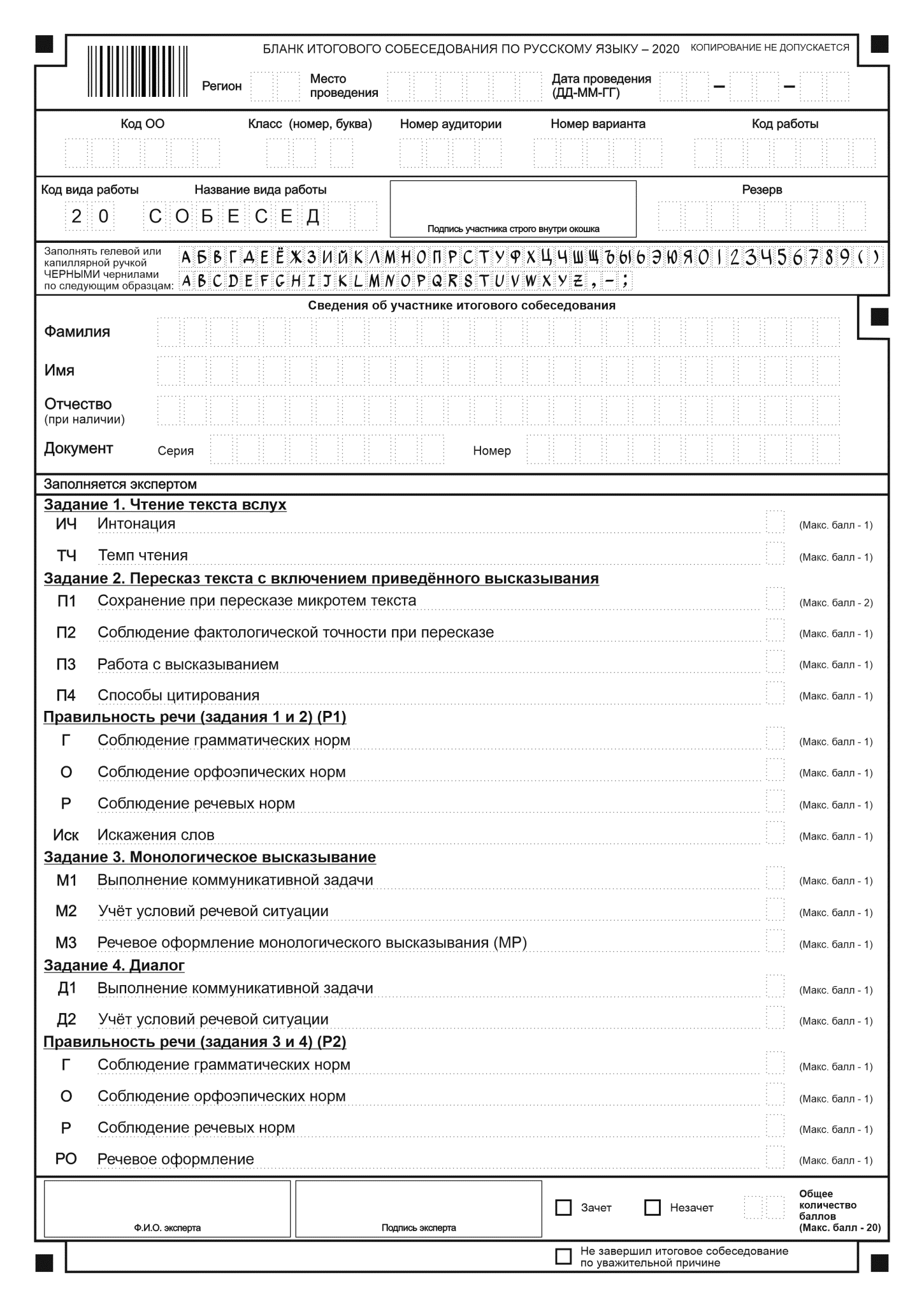 